Задания для 2 класса.Повторяем слоговую структуру слова, перенос слов.1. Повтори главное правило деления слов на слоги (вертикальной линией карандашом):«Сколько в слове гласных, столько и слогов»: А|КУ|ЛА2. Повтори главные правила переноса слов:Переноси слова по слогам (кош-ка)Нельзя переносить и оставлять на строке одну букву (УКОЛ)Чёрточка переноса ставится:- после Ъ и Ь знаков (доль-ка, подъ-езд), - после Й (май-ка)- после первой согласной в словах с двойными согласными (осен-ний)3. Запиши последний слог в слове.Пижама, салют, река.Прочитай слоги вместе. Запиши получившееся слово. Объясни его значение.4.   Отгадай загадки. Напиши отгадки только тех слов, в которых 2 слога.Летом серый, зимой белый.Зверька узнаем мы с тобой по двум таким приметам.Он в шубке серенькой зимойИ в рыжей шубке летом.Что за зверь зимой холодной
Ходит по лесу голодный.Кто зимой под вьюжный вой 
Спит в берлоге снеговой?Пришла из леса рыжая плутовка,Кур пересчитать.Задания для 3 класса.Повторяем слоговую структуру слова, перенос слов.1. Повтори главное правило деления слов на слоги (вертикальной линией карандашом):«Сколько в слове гласных, столько и слогов»: А|КУ|ЛА2. Повтори главные правила переноса слов:Переноси слова по слогам (кош-ка)Нельзя переносить и оставлять на строке одну букву (УКОЛ)Чёрточка переноса ставится:- после Ъ и Ь знаков (доль-ка, подъ-езд), - после Й (май-ка)- после первой согласной в словах с двойными согласными (осен-ний)                                                                                     3. 	«Рассели» слова, обозначающие людей по этажам домика, в соответствии с количеством слогов в слове.  Узнай – Кто где живет?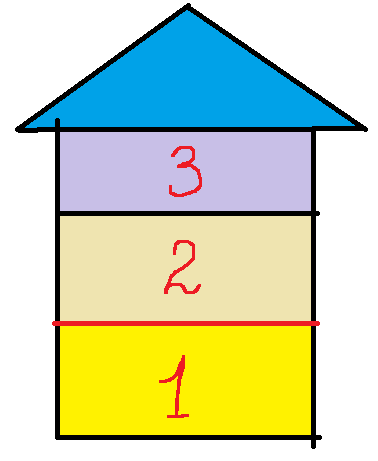 Слова:  Космонавт, моряк, врач, ткач, повар, кассир, водитель, строитель, гончар, швея, почтальон, учитель, швея.Объясни, чем занимаются люди данных профессий.Кем работают твои родители? Кем ты хочешь быть, когда вырастешь?Задания для 4 класса.Слова-действия.1. Вспомни!Слова-действия отвечают на вопросы: Что делает? Что делают? Что делали? Что сделали? 2. Подбери слова по смыслу.  Составь с любыми парами 2 предложения.Предмет и действие:Собака, столяр, погода, птички, мороз, роса, здание, снежинки, корова, охотник.Мычит, лает, работает, испортилась, стреляет, голодали, трещит, блестела, строится, кружатся.3. Посмотри на картинку. Соедини картинки, связанные линиями. Расскажи взрослым, какие пары слов у тебя получились. 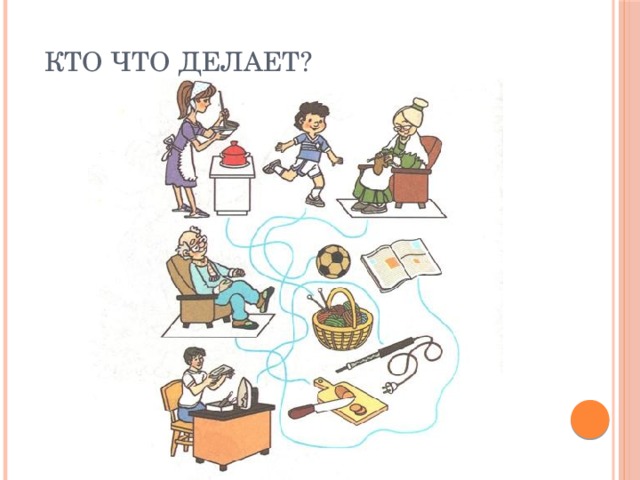 Задания для 5-6 классов.1. Вспомни: «Корень слова – главная, значимая часть слова. В корне выражено основное значение слова, его смысл».2.  Соедини слова из левого столбика с однокоренными словами из правого.3. Подбери 2-3 однокоренных слова. Обозначь корень. Составь с любым словом сложное предложение.Задания для 7 класса.1. Вспомни!Предложение  - это одно слово или несколько слов, которые связаны  друг с другом по смыслу и выражают  законченную мысль.2. Определить, сколько предложений в тексте. Написать, правильно обозначая начало и конец предложений.         Прогулка.Стояла чудная погода блестел и искрился снег мы поехали в лес на лыжах вот крутой спуск весело гудит в ушах ветер быстро летят лыжи тучи стали закрывать небо мы поспешили домой а вы часто совершаете такие прогулки3. Составь одно предложение, используя все три картинки: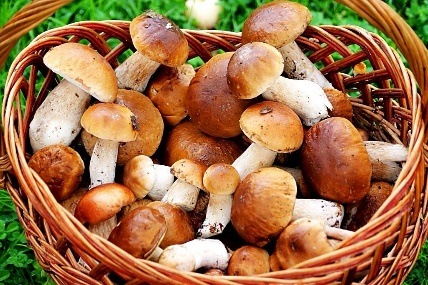 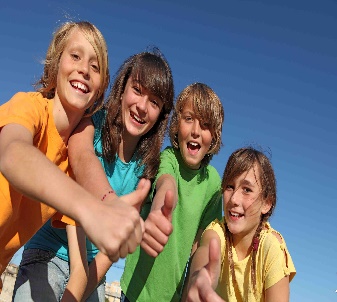 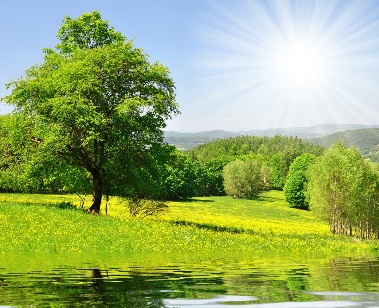 лессадводабольнойморелеснойсадовыйводичкабольдеревянныйдеревоморякголод -снег -боль-свет-